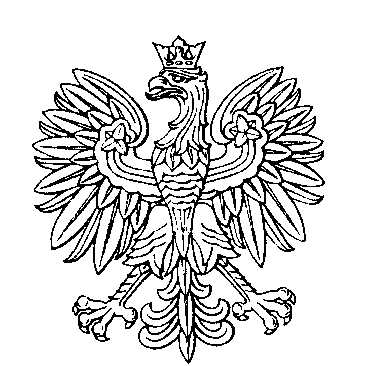 OBWODOWA KOMISJA DO SPRAW REFERENDUM NR 6w gminie LubawkaSKŁAD KOMISJI:Przewodniczący	Marcelina Agata Zegan-JóźwiakZastępca Przewodniczącego	Joanna Katarzyna LaskowskaCZŁONKOWIE: